Нестеров А. В. О структуре Заповедей пророка Моисея. – М.: НИУ ВШЭ, препринт июль 2015. – 17 с. Аннотация. Проблема: Структуризация Заповедей Моисея является проблемой, решение которой даст возможность лучше понять воззрения древних израэлитов.  Методы: При анализе Заповедей Моисея и синтезе результатов использовался категорийный подход.  Результаты: В десяти Заповедях Моисея можно выделить   клятву, которую дали израэлиты и продолжают давать верующие евреи, читая Тору (первая заповедь). Остальные заповеди можно разделить на три рода заповедей (отношение человека и Бога, информационные и/или физические отношения между людьми). Каждый род заповедей можно разделить на три вида заповедей. При этом на этих заповедях должны основываться все 613 заповедей Торы. Дискуссия: Представленная гипотеза структуры Заповедей Моисея, естественно, требует обсуждения, но она выглядит правдоподобно. Ключевые слова. Заповеди Моисея, израэлиты, структура, право, закон, преступления, категорийный подход. Nesterov A. V. On the structure of the Commandments of prophet Moses. – M.: higher school of Economics, Preprint July 2015. – 17 P. 	
Abstract. Problem: Structuring Commandments of Moses is a problem whose solution will give the opportunity to better understand the beliefs of ancient Israelites. Methods: In the analysis of the Commandments of Moses and the synthesis of the results was used the categorical approach. Results: In the ten Commandments of Moses it is possible to allocate the oath which was given Israelite and continue to give faithful Jews reading the Torah (the first commandment). Other Mitzvot can be divided into three kinds of commandments (the relation of man and God, informational and/or physical relationships between people). Each rod of the commandments can be divided into three types of commandments. While these commandments should be based all 613 commandments of the Torah. Discussion: Presents a hypothesis of the structure of the Commandments of Moses, of course, needs to be discussed, but it looks believable. 

Key words. The commandments of Moses, Israelite, structure, justice, law, crime, categorical approach.Божьи Заветы, которые донес до израэлитов пророк Моисей, и получившие название Заповеди Моисея, исследовали многие ученые. Нас же будет интересовать их структура, т.к. последовательность десяти заповедей может дать интересные сведения о приоритетах ветхозаветных израэлитов.Если исходить из того, что Бог един для всех народов, и только разные пророки оформили разные Божьи требования для своих народов, то Заветы, переданные Богом Моисею, можно называть Заповедями Моисея.   Оригинал текста, начертанного на скрижалях, не дошел до нас, но по древним свиткам Торы, изображение текста Заповедей (рис. 1) представляет собой двадцать строк (по десять на каждой стороне).   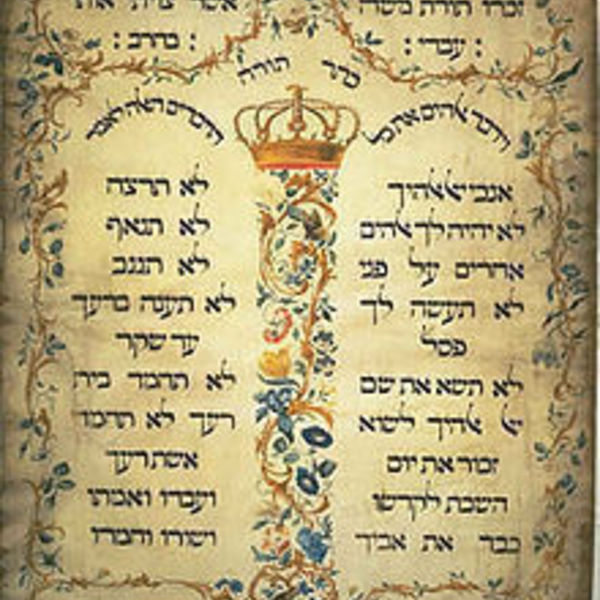 Рис. 1. [URL:http://nirananda.org/blog/saints/newall/?period=all].Считается, что скрижали с требованиями к израэлитам Бог передал Моисею (рис. 2) на горе Синай (рис. 3). 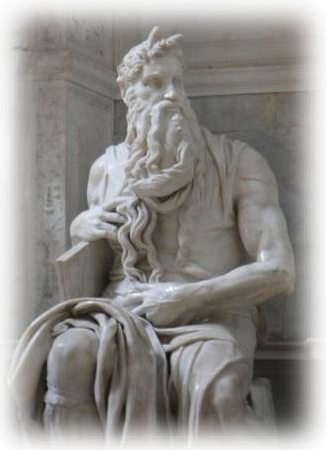 Рис. 2. Моисей,  Микеланджело.[URL:http://www.jearc.info/wiki/%D0%A4%D0%B0%D0%B9%D0%BB:Mose_(Michelangelo).jpg]. Отметим, что неправильный перевод Торы на латынь, привел к тому, что Микеланджело изобразил Моисея с рогами.    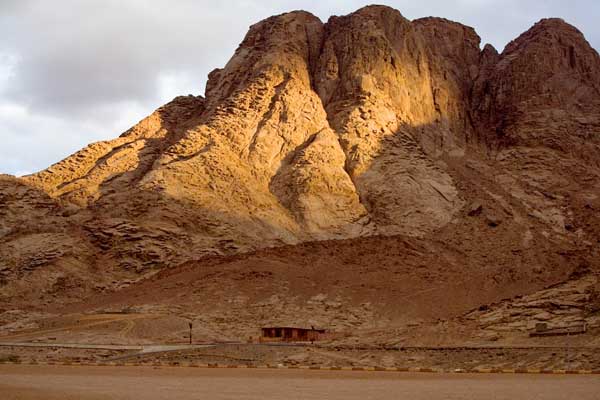 Рис. 3. Предполагаемая гора Синай.  [URL: http://turmanual.ru/egipet/misticheskie-mesta-egipta-i-turcii/].Как известно, Божьи Заветы израэлиты принимали дважды. Первый раз они клялись в верности Богу под горой Синай (приняли Тору) через 7 недель на 50 день исхода, а второй раз - в долине Мозеса. Это было связано с тем, что к ним присоединились все еврейские племена, которые хотели это сделать и принять религию уже не Авраама, а Моисея. Напомним, что  Яхве был семейным Богом Авраама. Религиозные нормы Бога Яхве воспроизвел Моисей, а реализовывал их, его брат – первосвященник Аарон. Наверное, для того, чтобы сплотить колена израилевы, он и придумал централизованную систему власти и закрепил ее с помощью идеи завета, которая потом была воплощена в Торе. Идея оказалась плодотворная, т.к. вещественные реликвии были разрушены или утеряны, а сама идея сначала в устных преданиях, хранимых жрецами, а затем ими же и записанная в виде свитков  Торы дошла до наших дней в виде копий (примерно 7 век до н.э.).Если исходить из того, что археологи нашли доказательства появления букв алфавита протоиврита, датируемые примерно 1000 г. до н.э. тогда возможно, что Моисей был не только грамотным человеком (знал письменность семитского языка), но и придумал иврит и всю историю.  Считается, что Моисей жил в 13 веке до н.э., поэтому вполне возможно, что и иврит был создан в это время, однако пока археологических находок, подтверждающих это нет.  А дальше эта история была интерпретирована жрецами двух направлений, которые использовали имя Яхве или Эолохим для обозначения Бога.Хотя авторы некоторых публикаций утверждают, что израэлиты были неграмотными пастухами, не знающими иврита, то поэтому Заповеди были написаны на египетском или ином языке [1], с этим сложно согласиться [2].   В частности, по сведениям в [3]  «Версия Десяти заповедей, почти идентичная тексту в книге Исход, содержится (вместе с непосредственно следующим за ним текстом Шма) в написанном на иврите так называемом папирусе Нэша (приблизительно 2 в. до н. э.), обнаруженном в Египте около 1900 г. и опубликованном в 1903 г. С. А. Куком».Также в  публикации [3] считается, что основываясь  на доводах «историко-религиозного и историко-культурного характера, некоторые последователи Вельхаузена полагали, что текст Десяти заповедей в книге Исход был составлен в 9 в. до н. э., а текст Второзакония, в котором ярче выступает этический элемент (особенно — в заповеди о субботнем отдыхе), — в 7 в. до н. э.».                   Известны два текста, в которых приведены десять Заповедей [3]  (рис. 4).  Рис. 4. Тексты Заповедей Моисея [3]. В энциклопедии [3] высоко оцениваются Заповеди Моисея: «Десять заповедей оказали огромное влияние на метафизические воззрения и нравственные устои значительной части человеческого общества. Несмотря на то, что они, как и другие библейские тексты, создавались на фоне древних культур Ближнего Востока, они не сравнимы ни с одним из известных истории ранних сводов теологических и этических учений. Десять заповедей являются единственным в своем роде кодексом всеобъемлющих истин и принципов, положенных в основу монотеизма, естественного права и этики. В Десяти заповедях заложены не только основы философских и теологических концепций о трансцендентной сущности Бога и Его всемогуществе, о воздаянии и каре, но и идеи равенства, гуманности и морально-этических обязанностей человека».Хотя Заветы Божьи относятся только к внутренней жизнедеятельности израэлитов, они оказались универсальными, и поэтому были восприняты другими народами.Древний человек жил в страхе за свою жизнь, семейство, отсутствия пищи, наличия болезней и, наконец, смерти. Религия удовлетворяла его потребность в защите от страхов, поэтому три  заповеди устанавливали основные требования к религиозным ритуалам, а первая заповедь определяла клятву (связь) с единым Богом, как самым главным из имеющихся на то время Богов. Если человек нарушал клятву и/или три основные религиозные заповеди, то Всемогущий Бог сурово наказывал не только его, но и его потомков.  В случае соблюдения заповедей Всемогущий Бог поощрял  человека и его потомков.Остальные заповеди запрещали под страхом реального наказания шесть самых негативных грехов, которые могли развалить сначала колена израэлитов, а затем весь еврейский народ. Если же человек грешил, то независимый суд на основании писаного закона справедливо определял наличие вины и наказание.  Известны попытки структуризации десяти заповедей, в частности, в публикации [4] их делят на три части: - в первой части (1-3) человек «мотивируется не искать легких путей или других систем социального порядка и не задаривать Богов, не выгадывать мелочей и не унижаться в мелочных просьбах Богу, а нести свои трудности самому, не искать спасения у других Богов и их символов (как небесных, так и земных)», - во второй части  (4) - утверждается, что жизнь человека есть обязанность труда,  и - в третьей части (5-10)    «через негативную часть (нельзя) отсекаются те виды активности в абстрактном и любом труде, которые делают труд не производительным, а именно потребляющим и просто разрушительным хозяйственным укладом».    Сложно согласиться этими выводами, ориентированными на производительный труд, а не на божественные требования.  Структура Заповедей МоисеяЗаповеди располагались на двух камнях (скрижалях) по пять на каждом камне. Текст первой заповеди начинался в верхнем правом углу на правой скрижали.  Тривиальное деление Заповедей на две пятерки не определяет их внутреннюю структуру. Поэтому необходим такой подход к анализу, который позволяет определить категории Божественных требований. Будем использовать для этого категорийный подход [5].  Четыре первые заповеди касались отношений израэлитов с Богом, а остальные шесть – отношений между ними. Первые четыре заповеди фактически состоят из трех ритуальных требований  и одного концептуального требования, подразумевающего клятву о признании единого Бога, которому поклонялся  прадед Авраам. Первое требование – все согласны с тем, что, кто вывел их из египетского плена, есть Бог. Следующие три заповеди   определяют требования соблюдения (не нарушения) единобожия, не обращаться к Богу по пустякам, а в субботу необходимо отдыхать и  молиться, и при этом не забывать  давать отдых всем (рабам, животным). Кара за нарушение одной из ритуальных заповедей была очень строга, но за то поощрение соблюдения заветов  превышало по уровню это наказание.   Кроме того, отметим моральный принцип, устанавливающий отдых не только израэлитам, но и рабам и животным.  Естественно возникает вопрос: почему религиозных  требований четыре, а не пять?Это связано с тем, что в основе Божественных Заветов лежит троичный принцип, а первая заповедь представляет собой клятву Богу. Во второй  заповеди используется три слова для обозначения Всевышнего – Господь-Яхве (милостивый),  Бог (справедливый) и Бог-ревнитель, который может наказать за неверность ему. Бог одновременно является справедливым судьей, который может наказать или наградить в случаях совершения греха или соблюдения заповедей. При этом наказание за нарушение известно, а награда за соблюдение известна только Богу.Девять  заповедей были разделены на три рода,  один из которых определяет религиозно-ритуальные предписания-требования (2, 3, 4), а два остальных – жизнедеятельные требования. Следующие шесть заповедей можно разделить на две группы: первая объединяет  5, 9, 10, а вторая 6, 7, 8. Последняя группа отношений определяется запрещенными физическими действиями. Эти три заповеди (6, 7, 8) формируют запреты на убийство, прелюбодеяния и/или кражи. Однако это касалось только израэлитов. К врагам это не относилось.  Пятая,  десятая и девятая заповеди касаются запрещенных информационных действий. Десятая заповедь требовала добрососедства (запрет на любые посягательства на соседа), где под соседом понимались израэлиты. Если 5 и 10 заповеди запрещают предательство предков и/или соседей, то 9 заповедь запрещает обман. Возникает вопрос: почему в  первую пятерку заповедей вошла заповедь почитания предков? Только от предшествующих поколений молодое поколение могло  получить сами заповеди. Поэтому эту заповедь можно рассматривать как требование, позволяющее молодежи познакомиться с традицией общения с Богом.   Затем идут наиболее чувствительные преступления, связанные с физическими воздействиями, в том числе кражами  (крали предметы).Ложь была более важным преступлением, чем возжелание (намерение на основе зависти). Это значит, что у израэлитов под запретом находились даже негативные мысли, которые необходимо было не только не допускать, но и пресекать.Таким образом, Заповеди Моисея можно разделить на четыре  части. Первая часть представляет собой клятву Богу, которая раскрывается в соблюдении трех родов требований:  общения с Богом, физического и/или информационного общения между израэлитами. Каждый род требований состоит из трех видов заповедей. Интересно отметить фрактальный характер такого деления. Заметим, что именно, Моисей преобразовал 12 колен Якова в 13 колен Моисея, выделив колено Леви как служителей Богу и хранителей религиозных традиций [6].      Все эти заповеди скрепляли двенадцать колен  израэлитов вокруг тринадцатого колена левитов, которые сохраняли Тору и следили за тем, чтобы заповеди выполнялись.       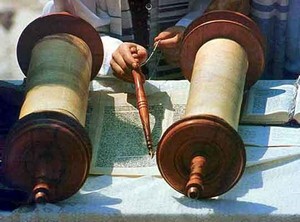 Рис. 5. Тора. Исход. [URL: http://akcentua.io.ua/s386243/kto_je_ napisal_toru].   Основная идея заповедей – это справедливость (право) как ее понимали древние израэлиты, которая воплощалась как законность вне зависимости от конкретного властителя. Божьи Заветы   распространялись на всех, в том числе и на левитов и владык,  а не только на народ. В центре стана израэлитов находилась скиния со скрижалями, а не шатер предводителя – Моисея и первосвященника – Аарона [7].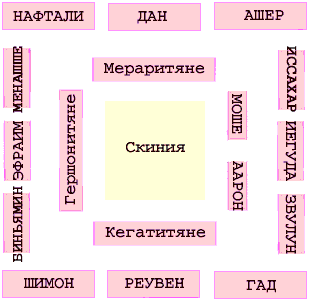 Рис. 6. Схема стана израэлитов.   [URL: http://put-pravdy.ru/index.php?id=379].Схематично структуру Заповедей Моисея можно представить на рис. 7. Внешняя окружность определяет первую заповедь как клятву верности единому Богу, поэтому на схеме она не имеет номера. В нее вписаны три средние окружности, определяющие роды заповедей.  В верхней средней окружности вписаны номера трех первых заповедей, начиная со второй, определяющие отношения Бога и израэлитов.  Две нижние средние окружности определяют отношения израэлитов между собой. Левая средняя окружность определяет запреты на физические отношения, а правая средняя окружность представляет запреты на информационные отношения. Числами отмечены заповеди, начиная  со второй, но т.к. она фактически первая, то отсчет начинается с нее.Также важно то, что 4  и 5 заповеди указаны с учетом направления, представленного стрелками, как начала троек заповедей.    В частности, это заповеди божественности жизни и передачи  заповедей от поколения к поколению. Нумерация заповедей в тройках идет по направлению часовой стрелки. 						Клятва				        1					  3         2			       6		       9				 5	   7     8          4	Рис. 7. Схема структуры Заповедей Моисея.Можно заметить интересный нумерологический факт в такой схеме. Сумма номеров угловых заповедей 1+4+5=10, а два пересекающихся треугольника, образованных 2, 6, 8 и 3, 7, 9 заповедями, содержат четные и нечетные числа. Также, исходя из этой схемы, можно сделать вывод о важности 6 и 9 жизнедеятельных заветов, т.к. они примыкают к религиозным заветам 3 и 2.      Отметим, что заповеди жизнедеятельности можно разделить на один запрет на плохие мысли, два запрета на плохие слова и три запрета на плохие дела. Опять треугольник, в котором можно выделить два треугольника с нечетными и четными номерами заветов (рис. 8).	9    8	     47	6	5Рис. 8. Треугольник жизнедеятельных требования Заветов Моисея.Считается, что нарушение девяти первых  заповедей является смертным грехом (наказывается смертью), а десятая заповедь подразумевает отсутствие смертного наказания [8]. Таким образом, последнюю заповедь можно считать моральной, как она сейчас и воспринимается юристами.  Также считается, что смертная казнь (побиение камнями, сожжение, казнь мечом и удушение) применялась до разрушения Храма Соломона. Позже синедрион (суд) утратил право вынесения смертной казни. Заповеди и царские законы в эпоху Храма Соломона считались источниками права, а в эпоху Второго Храма основополагающим источником права становится Тора [9].То, что Законы Моисея (Пятикнижие), включающие Заповеди Моисея, существует и используется религиозными евреями, говорит о том, что они прошли проверку временем. С другой стороны, очередные попытки создания идеального человека пока рушатся прямо у нас на глазах. И нет уверенности у ученых, что не найдется «свободный от морали» человек, который бросит вызов всему человечеству и не превратит в ад «золотой миллиард». К сожалению, видно, что американский подход деления людей на «хороших и плохих парней» также плох как многие другие аналогичные методы.     Из выше приведенной аргументации следует, что нельзя согласиться с гипотезой  некоторых авторов, утверждающих, что Заповеди Моисея эклектичны. В частности в публикации [1] утверждается, что они представляют собой случайный набор запретов и не зовут к добру, и поэтому с точки зрения психологии, провоцируют людей не нарушение запретов. Однако надо учитывать, что любые призывы к добру заканчиваются запретами и санкциями за их нарушения. Заповеди Моисея разрешают все, что нельзя, в краткой форме.  Отметим то, что Моисей  использовал их не только как религиозные (божественные) требования, но и как законные (легальные) требования, которые совпадали с понятиями израэлитов о справедливости (легитимные требования).        О юридическом значении Заповедей МоисеяМногие авторы считают, что современные юридические законы базируются на Заповедях Моисея [10]. Появились они как требования к израэлитам, но в силу своей универсальности были восприняты христианами и мусульманами. Сейчас, по этой же причине, они воспринимаются как моральные универсальные требования, если исключить из них четыре религиозно-ритуальные заповеди. Некоторые запреты в заповедях достаточно суровы, т.к. наказание может последовать не   только  провинившемуся человеку, но и его потомкам. С точки зрения современной этики это как минимум  не этично. Однако во время, когда Моисею необходимо было объединить народ во враждебном окружении, то моральные нормы страдали не только «двойными стандартами», а даже «тройными стандартами». В Торе разрешалось очень жестоко относиться к враждебным народам и не подчиняющимся вооруженным структурам.  С другой стороны, также  карались израэлиты, которые после клятвы нарушали  Заповеди. Мир, как был жесток, так  им и остался, но вера в Бога позволяла человеку надеяться на его милость, а в житейских случаях обращаться в суд за справедливостью.      Десять заповедей представляют религиозные, юридические и моральные принципы, что-то вроде конституции, на основании которой была создана Тора (Пятикнижие). Считается, что все 613 заповедей Торы соответствуют 10 Заповедям Моисея. Современный мир, хотя и признает Заповеди Моисея, но некоторые  страны создают новые универсальные моральные правила.   О современных универсальных моральных  требованиях   Особенностью человеческой психики и/или массового сознания является личная и/или национальная индивидуальность, поэтому попытки глобалистов по устранению традиционных индивидуальностных  свойств в человеке, сообществах и/или обществе могут приводить к конфликту индивидуального и унифицированного. В отличие от других  живых элементов природы, человек является элементом культуры, в основе которой лежат традиционные ценности, и которые могут противоречить унифицированным общечеловеческим ценностям.В этой связи, человеческие ценности не подразумевают устранение в них индивидуальностных ценностей. Общечеловеческие ценности должны включать индивидуальностные ценности, ценности сообщества и общественные ценности. Израиль и другие государства, которые придерживаются традиционных ценностей, отрицательно относятся к унификации ценностей. Появление идей трансгуманизма привело к конфликту традиционных и трансгуманистических ценностей, которые на новом уровне подразумевают формирование не только нового тела человека, но и иных компонент «совершенного» человека. Свобода человека в сообществе ограничена его ценностями, целями и/или ценой (ресурсами), которые реализуются в обязательных нормах сообщества.  Сообщества как системы образуются тогда, когда  центростремительные силы больше, чем центробежные  силы, позволяющие члену сообщества покинуть его. Нормы сообщества как открытой системы должны давать возможность его члену покидать сообщество, если выгода, например, свобода, будет меньше определенного уровня. Напомним, что люди объединяются в сообщества и добровольно ограничивают свою свободу для того, чтобы коллективная свобода была выше, чем у каждого из членов объединения в отдельности (эффект системы). Если эта цель не будет достигнута, то сообщество представляет собой   совокупность людей и не становится системой, а стало быть, ее ждет распад.В современном западном мире, который продемонстрировал возможности конкуренции, были сформулированы общечеловеческие ценности, базирующиеся на американском образе жизни. Идеологи общечеловеческих ценностей  во главу угла ставят права человека, а не запреты. Это подразумевает ревизию идеи Заповедей Моисея, как жестких ограничений.  Права человека на свободу приводят к «резиновым» границам и «двойным стандартам», когда возникают коллизии между какими-либо нормами. Тогда субъекты получают возможность трактовать эти нормы, исходя из своих интересов, и побеждает тот субъект, у которого есть «жесткое» право (право сильного). Когда-то Римская цивилизация игнорировала иные миры, называла их варварскими, но, как известно, она погибла под напором варваров. Рим считал, что он несет варварам цивилизацию, точно также как СССР – коммунизм,  США – американскую демократию.      Глобализм во главе с наиболее сильным государством, с его  трансгуманизмом (надеждой на унифицированные гуманистические нормы), мультикультурализмом (надеждой на совместимость культур)  и толерантностью (ложью во имя блага), сейчас сталкивается с  большими трудностями и пониманием, что его дальнейшее развитие заканчивается и человечеству необходима новая модель. Эта модель должна учитывать индивидуальность личности человека и/или его традиционные (национальные) ценности.Нам известны законы природы, юридические и/или моральные законы. Соответственно нарушение этих законов приводит к наказанию (негативному воздействию) сил природы, публичной, религиозной власти и/или общества, а также «души» в виде «душевных мук» (негативного воздействия психики). Впервые эти законы были сформулированы в Десяти Заповедях более трех тысяч лет назад  и справедливы до сих пор. Даже если человек не верит в Бога, он верит в Природу, поэтому сомнительно выглядят любые попытки ревизии этих заповедей. Выводы.  Выявленная в настоящем тексте структура показывает, что Заповеди Моисея созданы по плану, сбалансированы, и представляют собой оптимальный набор требований к жизнедеятельности не только израэлитов, но и современных людей.       Список ссылочных публикаций1. Василенко С. Л.  Негатив и позитив подсознательного восприятия-воплощения Декалога // URL:http://www.sciteclibrary.ru/rus/ catalog/pages/12482.html. 2. Нестеров А. В.  Кто Вы пророк Моисей? (Прагматический подход к деяниям библейского пророка Моисея). – М.: НИУ ВШЭ, препринт, июнь 2014. URL: www.hse.ru. – 20 с.3. Еврейская энциклопедия // URL:http://www.eleven.co.il/. 4. Четвертаков С. Заповеди Ветхого Завета: структура и основания с позиции теорий Маслоу и Макклелланда //  URL:http://sergeychet.narod.ru/mental/zapovedi_and_maslow.html. 5. Нестеров А. В. Категорийный подход (Препринт – Май, 2013 г.). – М.: НИУ ВШЭ, URL: www.hse.ru.   - 12 с.  6. Нестеров А. В. О странностях хошена (нагрудника, наперника) первосвященника Аарона. – М.: НИУ ВШЭ, препринт, июнь 2014 г. URL: www.hse.ru. – 10 с.  7. Нестеров А. В. О схеме (структуре, модели) скинии Моисея (прагматическая реконструкция). – М.: НИУ ВШЭ, препринт март 2015. URL: www.hse.ru. – 22 с.8. Полонский П. Шавуот // URL:http://www.machanaim.org/holidays/ shavuot/booksh.htm.    9.URL:http://www.ejwiki.org/wiki/%D0%97%D0%B0%D0%BF%D0%BE%D0%B2%D0%B5%D0%B4%D0%B8. 10. Философия права Пятикнижия / Под ред. А. А. Гусейнова и Е. Б. Рашковского. -  Сборник статей. - М.: Издательство «ЛУМ», 2012. - 576 с.ИсходВторозаконие1Я, Яхве, Бог твой, который вывел тебя из земли Египетской, из дома рабства (Исх. 20:2; Втор. 5:6).Я, Яхве, Бог твой, который вывел тебя из земли Египетской, из дома рабства (Исх. 20:2; Втор. 5:6).2Да не будет у тебя других богов помимо Меня. Не делай себе изваяния (Исх. — и) никакого изображения того, что на небе вверху, и что на земле внизу, и что в водах, под землею. Не поклоняйся им и не служи им, ибо я Яхве, Бог твой, Бог ревнитель, взыскивающий за грех отцов с детей (Втор. — и) с третьего и четвертого рода у ненавистников Моих, и творящий милость до тысячи родов любящим Меня и соблюдающим заповеди Мои (Исх. 20:3–6; Втор. 5:7–10).Да не будет у тебя других богов помимо Меня. Не делай себе изваяния (Исх. — и) никакого изображения того, что на небе вверху, и что на земле внизу, и что в водах, под землею. Не поклоняйся им и не служи им, ибо я Яхве, Бог твой, Бог ревнитель, взыскивающий за грех отцов с детей (Втор. — и) с третьего и четвертого рода у ненавистников Моих, и творящий милость до тысячи родов любящим Меня и соблюдающим заповеди Мои (Исх. 20:3–6; Втор. 5:7–10).3Не произноси имени Яхве, Бога твоего, всуе, ибо не пощадит Яхве того, кто произнесет имя Его всуе (Исх. 20:7; Втор. 5:11).Не произноси имени Яхве, Бога твоего, всуе, ибо не пощадит Яхве того, кто произнесет имя Его всуе (Исх. 20:7; Втор. 5:11).4Помни день субботний, чтобы святить его. Шесть дней работай и делай всякое дело твое, а день седьмой — суббота Яхве, Богу твоему: не делай никакого дела ни ты, ни сын твой, ни дочь твоя, ни скот твой, ни пришелец в селениях твоих. Ибо в шесть дней создал Яхве небо и землю, море и все, что в них, а в день седьмой отдыхал; посему благословил Яхве день субботний и освятил его (Исх. 20:8–11).Соблюдай день субботний, чтобы святить его, как заповедал тебе Яхве, Бог твой. Шесть дней работай и делай всякое дело твое, а день седьмой суббота Яхве, Богу твоему: не делай никакого дела, ни ты, ни сын твой, ни дочь твоя, и ни раб твой, ни рабыня твоя, ни вол твой, ни осел твой, ни всякий скот твой, ни пришелец в селениях твоих, дабы отдохнул раб твой и рабыня твоя, как ты. И помни, что ты был рабом в земле Египетской, но Яхве, Бог твой, вывел тебя оттуда рукою мощною и дланью простертою; потому и заповедал тебе Яхве, Бог твой, отправлять день субботний(Втор. 5:12–15).5Чти отца твоего и мать твою, дабы продлились дни твои на земле, которую Яхве, Бог твой, дает тебе (Исх. 20:12).Чти отца твоего и мать твою, как заповедал тебе Яхве, Бог твой, дабы продлились дни твои, и дабы хорошо было тебе на земле, которую Яхве, Бог твой, дает тебе (Втор. 5:16).6Не убивай;Не убивай;7(Втор. — И) Не прелюбодействуй;(Втор. — И) Не прелюбодействуй;8(Втор. — И) Не кради;(Втор. — И) Не кради;9Не свидетельствуй ложноо ближнем твоем (Исх. 20:13).И не свидетельствуй напраслину о ближнем твоем (Втор. 5:17).10Не вожделей домаближнего твоего; не вожделей жены ближнего твоего, ни раба его, ни рабыни его, ни вола его, ни осла его, ни всего, что у ближнего твоего (Исх. 20:14).И не вожделей жены ближнего твоего,и не возжелай дома ближнего твоего,ни поля его, ни раба его, ни рабыни его, ни вола его, ни осла его, ни всего, что у ближнего твоего (Втор. 5:18).